DIŠTANČNÉ VZDELÁVANIE V ČASE OD 07.02.2022 – 11.02.2022Predmet: Slovenský jazyk a literatúra			Trieda: VII. BJazyková zložka			Opakovanie čísloviek		1.Napíšte uvedené číslovky slovom.   na oslave   / 7. /  narodenín       .........................................   28  športovci            .....................................................   s 21  ženami               ...................................................   1. traja výhercovia      ..........................................   68  detí    ....................................................................   1683  ..............................................................................                                                                                      2. Podčiarknite a opravte chybne napísané násobné číslovky. päťkrát to zopakoval, dvojnásobní víťaz, tri razy zazvonil, šesť krát vykríkol, sedem raz to zdôraznil, štyri razi sa pomýlil, trojnásobní majstri športu, päť ráz nás prekvapil, dvarazy nás prosil o pomoc 3.Doplňte   i/  y  siedm-      trpalíci   ,        s ôsm-   m-     priateľmi  ,      v pretekoch skončil        druh-4.Určte druh čísloviek              trikrát  vyhral                    .............................................    šesť dní                              .............................................   posledný dobehol            ..............................................5. Označte možnosť, v ktorej sú všetky slová napísané spisovne správne.    A. prvý pretekári, siedmy plavec				B. prví pretekáry, siedmy plavec    C. prví pretekári, siedmy plavec				D. prví pretekári, siedmi plavec    6. Cvičný diktát (poproste rodiča/kamaráta, aby vám nadiktoval tento diktát, potom si ho skontrolujte sámy).      [s]dvadsiat[i]m[i]  piat[i]m[i], p[ä]ť, št[y]r[i], tr[i]násť, o tr[i]nást[i]ch žiakoch, s dvanást[i]m[i]žiakm[i], pre prv[ý]ch žiakov, prv[í] žiaci, tri[ds]iat[i] žiaci, o dev[ä]tnást[i]ch, so šiest[i]m[i] psami, o siedm[i]ch kocúroch, žiaci siedm[y]ch ročníkov (7.A, 7.B a 7.C), žiaci týchto siedm[i]ch ročníkov, za siedm[i]m[i] horami a ôsm[i]m[i] dolami, boli piat[i] v cieli, bol piat[y] v cieli, prišli druh[í], prišiel druh[ý]7. Roztrieďte číslovky do 2 skupín – na určité a neurčité.Do siedmej triedy chodí len štrnásť žiakov. Je to veľa či málo? Dvakrát si to skontroluj! Dvaja učitelia cestovali vo vlaku s niekoľkými deťmi. Mnoho ráz som o tebe pochyboval, ale poslednýkrát  si ma presvedčil o svojej zodpovednosti. Trojnásobnou víťazkou v plávaní bola Martina Moravcová. Prosím si trochu soli.Literárna zložka		Učebnica str. 55 – 60, prečítajte si ukážku a napíšte si nasledujúce poznámky do zošita.Gabriela Futová – Poškolácinar. 1971 v Prešove, píše pre deti, prozaičkaLiterárna tvorba: Neblázni, mamička, Dokonalá Líza, Keby som bola bosorka, Naša mama  je bosorka!, Zubaté trampoty, Lepší otec v hrsti jako kamoš na streche, Poškoláci a i.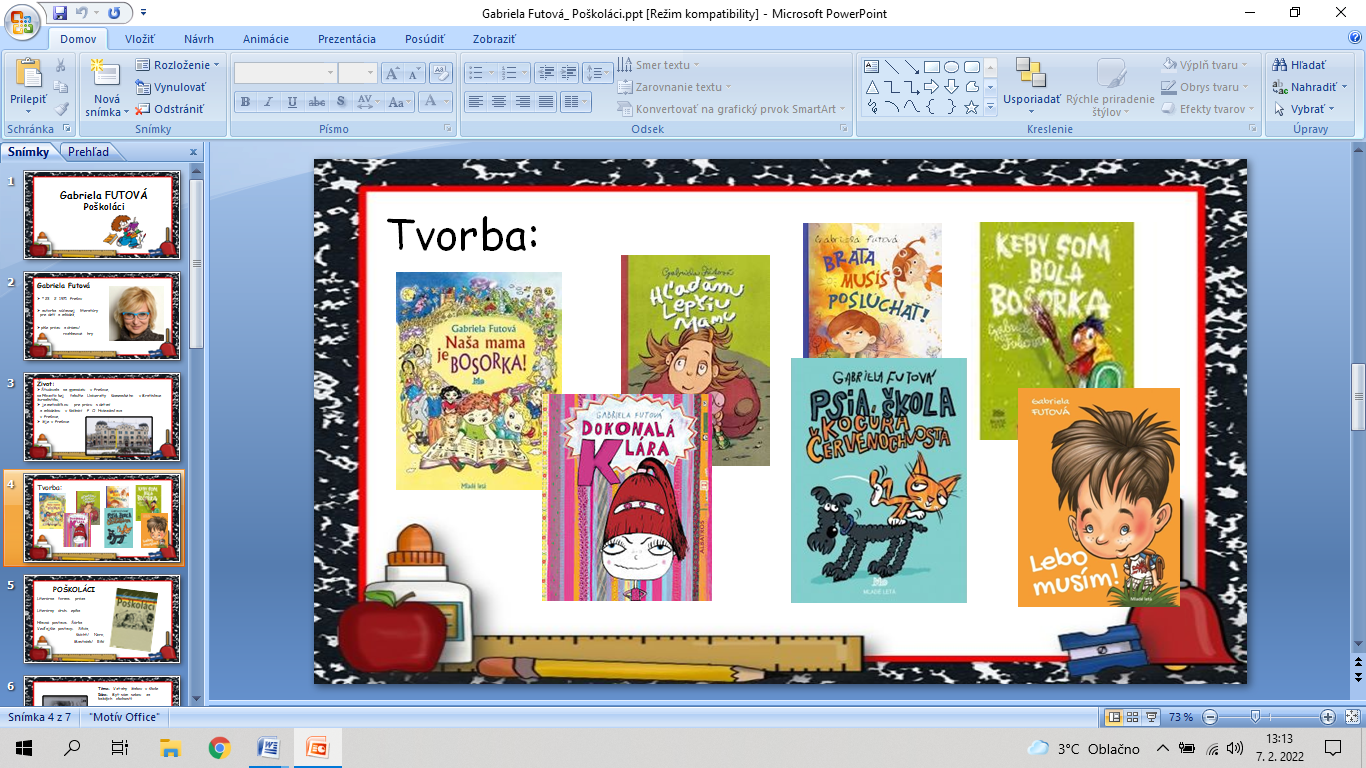 Poškoláci Literárny žáner: detská literatúraLiterárny druh: epikaLiterárna forma: prózaLiterárny hrdina: je to hlavná postava literárneho diela: ŠárkaVedľajšie postavy: Silvia, Ksicht, MastniakCharakterizačný prvok: slang v dialógoch postávTéma: vzťahy medzi spolužiakmi v jednej školeIdea: Dôležité je byť sám sebou a nenechať sa vyprovokovať k neuváženým činom.         Buďme priateľskí a tolerantní k svojim spolužiakom.    